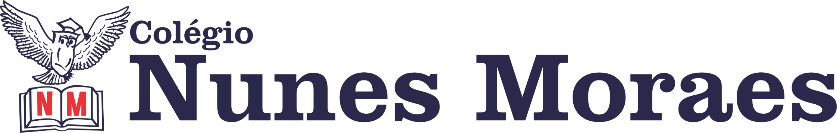 ►1ª AULA: 13h -13:55’  -  GEOMETRIA  -  PROFESSOR FRANCISCO PONTES     CAPÍTULO 18 – DIVISÃO DE SEGMENTOS (PARTE 1) 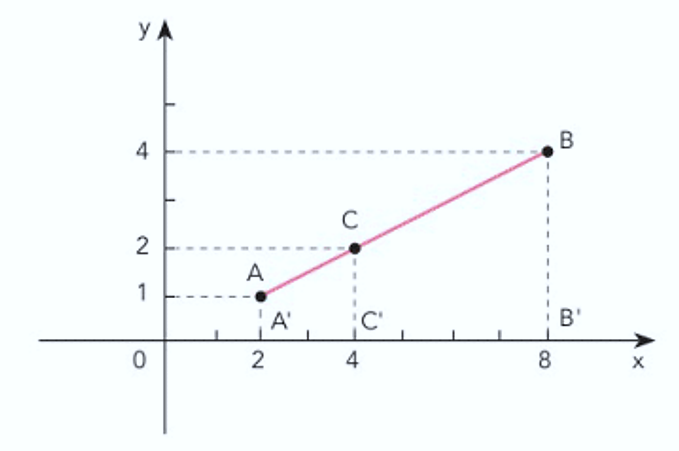 #Divisão de um segmento por um ponto#Ponto médio de um segmento#Coordenadas do baricentro de um triângulo#Área de um triângulo#Acompanhar a correção das atividades#Teoria da apostila SAS – p. 16 a 19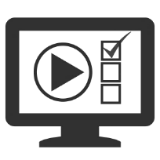 ETAPA 1 – ACESSO ao Google Meet, https://bit.ly/acessomeet.@ Videoaula Complementar: https://bit.ly/c18geometria-p1Observação: Caso você não consiga acessar a aula pelo GoogleMeet, comunique-se com a coordenação. DEPOIS, - ASSISTA à videoaula complementar: https://bit.ly/c18geometria-p1- LEIA a teoria da apostila SAS – p. 16 a 19- FIQUE ATENTO às mensagens que seu professor enviará para o grupo de WhatsApp- REALIZE a etapa 2ETAPA 2 – ATIVIDADE DE SALA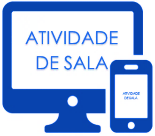 Resolva a questão: 1 e 2 – atividades para sala, p. 19.*Envie foto das atividades resolvidas para LUIS COORDENADOR. Escreva a matéria, seu nome e seu número em cada página.►2ª AULA: 13:55’-14:50’   - FÍSICA 2 – PROFESSOR BETOWER MORAIS CAPÍTULO 19 - CIRCUITOS ESPECIAIS – PARTE 1 ORIENTAÇÕESFaça interação com seu professor através do WhatsApp (ou meet) durante o período de sua aula.Passo 1 – Assista à videoaula pelo link:  https://www.youtube.com/watch?v=cEAKBYtzqsY&feature=youtu.be (23 minutos)Observe que na videoaula foram feitas as questões: 01 e 05 das atividades de sala e a questão 03 das atividades propostas das páginas 43 e 44.Passo 2 – Dirija-se à sala do meet para obter informações sobre o assunto.Passo 3 – Na sala do meet irei resolver e comentar as questões 02, 03, 04  das atividades de sala das páginas   43 e 44.Caso você não consiga acessar a aula online, estude a resolução das questões pelos slides que enviarei para o grupo de whatsapp da sala à medida que for explicando em sala.Passo 4 – Como atividade de sala resolva, em seu caderno,  a questão 05  das atividades propostas da página 35 . *Envie foto das atividades resolvidas para LUIS COORDENADOR. Escreva a matéria, seu nome e seu número em cada página.►3ª AULA: 14:50’-15:45’  - GEOMETRIA   -  PROFESSOR FRANCISCO PONTES     CAPÍTULO 18 – DIVISÃO DE SEGMENTOS (PARTE 1) 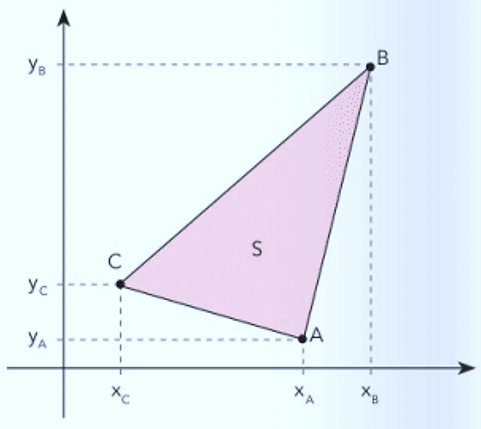 #Área de um triângulo#Acompanhar a correção das atividades#Teoria da apostila SAS – p. 16 a 19ETAPA 1 – ACESSO ao Google Meet, https://bit.ly/acessomeet.@ Videoaula Complementar: https://bit.ly/c18geometria-p2Observação: Caso você não consiga acessar a aula pelo GoogleMeet, comunique-se com a coordenação. DEPOIS, - ASSISTA à videoaula complementar: https://bit.ly/c18geometria-p2- LEIA a teoria da apostila SAS – p. 16 a 19- FIQUE ATENTO às mensagens que seu professor enviará para o grupo de WhatsApp- REALIZE a etapa 2ETAPA 2 – ATIVIDADE DE SALAResolva a questão: 3 a 5 – atividades para sala, p. 19.*Envie foto das atividades resolvidas para LUIS COORDENADOR. Escreva a matéria, seu nome e seu número em cada página.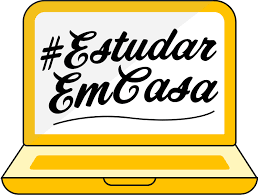 ATIVIDADE PARA CASA Geometria · Capítulo 18: Questões – 1, 3, 5, 7, 9 - Atividades Propostas – p. 19►INTERVALO: 15:45’-16:10’    ►4ª AULA:   16:10’-17:05’ – QUÍMICA 1  -  KATHARINA FERNANDES QUÍMICA 1 – CÁPITULO 17 - ISOMERIA CONFIGURACIONAL ÓPTICA - SISTEMA R/S, CÁLCULO DE I.O.A., PROJEÇÕES DE FISCHER E COMPOSTO MESOPasso 1 – Encontro pelo Meet, link liberado no grupo no whastapp no início da aula. Caso não consiga acessar o Meet,  comunique-se com a   Coordenação.  Em seguida assista à videoaula no link abaixo. Somente DEPOIS realize o passo 2.https://youtu.be/84YfBPYfnpI     (A partir do minuto 22)Passo2 –  É muito importante que você faça muitos exercícios do conteúdo aprendido para treinar seus conhecimentos. Portanto, você deve responder, como atividade de sala,  a questão 10, na página 21.*Envie foto das atividades resolvidas para LUIS COORDENADOR. Escreva a matéria, seu nome e seu número em cada página.Passo 3 – Se você tiver qualquer forma de dificuldade na resolução da questão podemos discutir sua dúvida com a resolução e o gabarito.Passo 4 – Atividade de casa: além de estudar e rever as informações contidas nas páginas 22 a 37. Pesquise o que significa “efeito Teratogênico”. Resolva sua atividade no link: http://www.sprweb.com.br/lista/?COD=7513735703 OU SE PREFERIR: O endereço de acesso: www.sprweb.com.br/lista/O código desta lista (7513735703)►5ª AULA:   17:05’ – 18:00’  –  QUÍMICA 2 -   PROFESSOR RENATO DUARTECAPÍTULO 17 –EQUILÍBRIO IÔNICOPasso 1 – Acessar o link do Google Meet para a aula online. Link disponibilizado no momento da aula.   Caso não consiga acessar o Meet,  comunique-se com a   Coordenação.  Em seguida assista à videoaula no link abaixo.https://youtu.be/MEHVZyrynnsPasso 2 – Resolver as atividades para sala – Cap. 17 – Páginas 25 e 26.*Envie foto das atividades resolvidas para LUIS COORDENADOR. Escreva a matéria, seu nome e seu número em cada página.